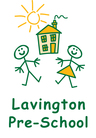 Safeguarding & Child Protection PolicyIntroductionWe recognise our moral and statutory responsibility to safeguard and promote the welfare of all children. We endeavour to provide a safe and welcoming environment where children are respected and valued. We are alert to the signs of abuse and neglect and follow our procedures to ensure that children receive effective support, protection and justice.Principles	Our core safeguarding principles are:	It is the setting’s responsibility to take all reasonable steps to safeguard and protect the rights, health and well-being of all children who are in my/our care.Representatives of the whole early years setting including children, parents and staff will be involved in policy development and review.Policies will be reviewed annually, unless an incident or new legislation or guidance suggests the need for an earlier review date.The setting will ensure that the welfare of children is given paramount consideration when developing and delivering all activities.All children, regardless of age, gender, ability, culture, race, language, religion or sexual identity, have equal rights to protection.All staff have an equal responsibility to act on any suspicion or disclosure that may suggest a child is at risk of harm in accordance with this guidance.All children and staff involved in child protection issues will receive appropriate support from the manager of the setting who will follow this policy guidance in doing so.AimsTo provide all staff with the necessary information to enable us to meet our statutory responsibilities to promote and safeguard the wellbeing of children.To ensure consistent good practice across the setting.To demonstrate my/the setting’s commitment to safeguarding children.TerminologySafeguarding and promoting the welfare of children refers to the process of protecting children from abuse or neglect, preventing the impairment of their health or development, ensuring that children grow up in circumstances consistent with the provision of safe, effective and nurturing care and undertaking that role so as to enable those children to have optimum life chances and to enter adulthood successfully.Child protection refers to the processes undertaken to meet statutory obligations laid out in the Children Act 1989 and associated guidance. We also have regards to the Working together to Safeguarding Children (2018). ContextThe Children Act 1989 states that the child’s welfare is paramount and that every child has a right to protection from abuse, neglect and exploitation.Early Years Foundation StageGeneral welfare requirement: Safeguarding and promoting children’s welfare. The provider must take necessary steps to safeguard and promote the welfare of children.  EYFS principles: Unique child, Positive Relationships, Enabling Environments  Outcome: Stay Safe.Designated Safeguarding Lead (DSL) isJulie Langlands (Manager)Deputy Designated Safeguarding Lead (DDSL) isNikki Turnnidge (Deputy Manager)We will ensure every staff member (including temporary/ supply staff/volunteers/ assistance) and governing body or committee members know the name of the designated person responsible for safeguarding children.   Roles and responsibilitiesAll early year’s settings must nominate a senior member of staff to coordinate child protection arrangements. The setting will ensure that the Designated Safeguarding Lead:is appropriately trained to advanced levelacts as a source of support and expertise to the settinghas an understanding of LSCB procedures keeps written records of all concerns when noted and reported by staff or when disclosed by a child, ensuring that such records are stored securely and reported onward in accordance with this policy guidance, but kept separately from the child’s general filerefers cases of suspected neglect and/or abuse to children’s social care or police in accordance with this guidance and local procedure develops effective links with relevant statutory and voluntary agenciesensures that all staff sign to indicate that they have read and understood this policyensures that the child protection policy is updated annuallykeeps a record of staff attendance at child protection training and makes this policy available to parentsGood practice guidelinesTo meet and maintain our responsibilities towards children, the setting agree[s] to the following standards of good practice:to treat all children with respectto set a good example by conducting myself/ourselves appropriately to ensure I am a/staff are positive role models to children and other members of the team and never engage in rough, physical or sexually provocative games to involve children in decision-making which affects them (taking age and development of children into account)to encourage positive and safe behaviour among childrento be a good listenerto be alert to changes in a child’s behaviourto recognise that challenging behaviour may be an indicator of abuseto read and understand all of the setting’s safeguarding and guidance documents on wider safeguarding issues, for example, physical contact and information-sharingto ask the child’s permission before doing anything for them which is of a physical nature, such as assisting with dressing or administering first aidto maintain appropriate standards of conversation and interaction with and between children and avoid the use of sexualised or derogatory languageto be aware that the personal and family circumstances and lifestyles of some children lead to an increased risk of neglect and or abuseto raise awareness of child protection issues and equip children with the skills they need to keep themselves safeto provide any form of manual or physical support required, as a last resort and to do so openly and appropriately, and to always consult the children and gain their agreement (taking age and development of children into account)to establish a safe environment in which children can learn and develop, particularly in their confidence and self-esteem and to provide opportunities for achievement in accordance with the Statutory Every Child Matters Framework: Being Healthy, Staying Safe, Enjoy and Achieve, Positive Contributions & Economic WellbeingEstablishing a professional code of practiceAll staff will be informed of the setting’s code of conduct, and will sign to adhere to these conditions. Any staff known to be breaking these conditions will be given a formal warning and disciplinary action will follow. Breaking these conditions is a sackable offence.     Intimate/Personal careChildren’s dignity will be preserved and a level of privacy ensured. The normal process of nappy changing should not raise child protection concerns. There are no regulations that indicate that a second member of staff must be available to supervise the nappy changing process to ensure that abuse does not occur, but we ensure that staff do not leave themselves vulnerable and will always work in an open environment by avoiding private or unobserved situations or closing doors to toilet areas. Behavioural expectations to ensure children are safe and to ensure false accusations are avoided.Whilst caring for other people’s children, we are in a position of trust and our responsibilities to them and the ‘organisation’ must be uppermost in practitioners’ minds at all times. We do not:use any kind of physical punishment or chastisement such as smacking, hitting or rough handlingbehave in a way that frightens or demeans any childuse any racist, sexist, discriminatory or offensive languageengage in rough or physical games, including tickling or horseplaylet allegations a child makes go unchallenged, unrecorded or not acted uponChild Protection proceduresRecognising abuseTo ensure that our children are protected from harm, we need to understand what types of behaviour constitute abuse and neglect.  We will ensure all staff understands their responsibilities in being alert to indicators of abuse and their responsibility for referring any concerns to the designated person responsible for child protection.  There are four categories of abuse: physical abuse, emotional abuse, sexual abuse and neglect.Physical abusePhysical abuse may involve hitting, shaking, throwing, poisoning, burning or scalding, drowning, suffocating or otherwise causing physical harm to a child. Physical harm may also be caused when a parent or carer fabricates the symptoms of, or deliberately induces illness in a child (this used to be called Munchausen’s Syndrome by Proxy, but is now more usually referred to as fabricated or induced illness).Emotional abuseEmotional abuse is the persistent emotional maltreatment of a child, such as to cause severe and persistent adverse effects on the child’s emotional development. It may involve conveying to children that they are worthless or unloved, inadequate or valued only for meeting the needs of another person. It may feature age – or developmentally-inappropriate expectations being imposed on children. These may include interactions that are beyond the child’s developmental capability, as well as overprotection and limitation of exploration and learning, or preventing the child participating in normal social interaction. It may involve seeing or hearing the ill-treatment of another. It may involve serious bullying, causing children frequently to feel frightened or in danger, or the exploitation or corruption of children. Some level of emotional abuse is involved in all types of maltreatment of a child, although it may occur alone.Sexual abuseSexual abuse involves forcing or enticing a child or young person to take part in sexual activities, including prostitution, whether or not the child is aware of what is happening. The activities may involve physical contact, including penetrative and non-penetrative acts. They may include non-contact activities, such as involving children in looking at, or in the production of, pornographic material or watching sexual activities, or encouraging children to behave in sexually inappropriate ways.NeglectNeglect is the persistent failure to meet a child’s basic physical and/or psychological needs, likely to result in the serious impairment of the child’s health or development. Neglect may occur during pregnancy as a result of maternal substance misuse. Once a child is born, neglect may involve a parent or carer failing to provide adequate food and clothing or shelter, including exclusion from home or abandonment; failing to protect a child from physical and emotional harm or danger; failure to ensure adequate supervision, including the use of inadequate care-takers; or the failure to ensure access to appropriate medical care or treatment. It may also include neglect of, or unresponsiveness to, a child’s basic emotional needs.(Definitions taken from Working Together to Safeguard Children)Specific safeguarding issues: Lavington Preschool recognises other safeguarding issues: Child Sexual Exploitation, Female Genital Mutilation, bullying (including cyber-bullying), domestic violence, drugs, fabricated or induced illnesses, faith abuse, forced marriage, gangs and youth violence, gender-based violence/violence against women and girls, mental health, radicalisation, sexting, teenage relationship abuse, trafficking.Female Genital Mutilation (FGM) and Forced Marriage: There are many different types of abuse but there are some that staff may be initially less aware of. Female Genital Mutilation (FGM) and Forced Marriage fall into this category.Professionals need to be alert to the possibility of a girl being at risk of FGM, or already having suffered FGM. There is a range of potential indicators that a child or young person may be at risk of FGM:Knowing that the family belongs to a community in which FGM is practised and is making preparations for the child to take a holiday, arranging vaccinations or planning absence from school;The child may also talk about a special procedure/ceremony that is going to take place or a special occasion to 'become a woman'.Professionals should note that girls at risk of FGM may not yet be aware of the practice or that it may be conducted on them, so sensitivity should always be shown when approaching the subject.Indicators that FGM may already have occurred:Prolonged absence from school or other activities with noticeable behaviour change on return, possibly with bladder or menstrual problems;Difficulty walking, sitting or standing, and look uncomfortable;Spend longer than normal in the bathroom or toiletMay complain about pain between their legs, or talk of something somebody did to them that they are not allowed to talk about.Radicalisation - Even very young children may be vulnerable to radicalisation by others, whether in the family or outside, and display concerning behaviour. The Prevent duty (July 2015) does not require childcare providers to carry out unnecessary intrusion into family life but as with any other safeguarding risk; We must take action when we observe behaviour of concern.Domestic Abuse - Children are affected in many ways. They may feel frightened, become withdrawn, aggressive or difficult, bed wet, run away, have problems at school, lack concentration and suffer emotional upset. Long-term effects: The longer children are exposed to violence, the more severe the effects on them are. These can include a lack of respect for the non-violent parent, loss of self-confidence (which will affect their ability to form relationships in the future), being over-protective of a parent, loss of childhood, problems at school and running away. Children need time to discuss the feelings they have about violence or abuse. Children need to know that it is not their fault and that this is not the way relationships should be.The setting will endeavour to identify and act upon any forms of abuse according to our procedures.Indicators of abuse and what you might seeIt is vital that staff are aware of the range of behavioural indicators of abuse and report any concerns to the designated person.  I/we are aware that it is my/our responsibility to report concerns. It is not my/your responsibility to investigate or decide whether a child has been abused. A child who is being abused and/or neglected may:have bruises, bleeding, burns, fractures or other injuriesshow signs of pain or discomfortlook unkempt and uncared forchange their eating habitshave difficulty in making or sustaining friendshipsappear fearfulbe reckless with regard to their own or other’s safetyself-harmfrequently be absent or arrive lateshow signs of not wanting to go homedisplay a change in behaviour – from quiet to aggressive, or happy-go-lucky to withdrawnbecome disinterested in play activitiesbe constantly tired or preoccupiedbe wary of physical contactdisplay sexual knowledge or behaviour beyond that normally expected for their age.Individual indicators will rarely, in isolation, provide conclusive evidence of abuse. They will be viewed as part of a jigsaw, and each small piece of information will help the Designated Safeguarding Person to decide how to proceed. It is very important that you report your concerns – you do not need ‘absolute proof’ that the child is at risk. Referral to children’s social care The Designated Safeguarding Person (DSL) will follow the procedures set out by the Local Safeguarding Children Board if it is believed that a child is suffering or is at risk of suffering significant harm. The child (subject to their age and understanding) and the parents will be told that a referral is being made, unless to do so would increase the risk to the child.Children’s Social Care referrals:Multi-Agency Safeguarding Hub (MASH): 0300 456 0108Out of hours: 0845 6070 888If you believe a child is at immediate risk of significant harm or injury, then you must call the police on 999.These records are signed and dated and kept in a separate confidential file. The welfare and child protection concern sheets are used to this effect.Key points to remember for taking action are:in an emergency take the action necessary to help the child, for example, call 999report your concern to the Designated Safeguarding Person immediatelyif the Designated Safeguarding Person is not available, ensure the information is shared with the most senior person in the setting that day and ensure action is taken to report the concern to MASH within children’s social caredo not start your own investigationshare information on a need-to-know basis only – do not discuss the issue with colleagues, friends or familycomplete a record of concern about children, even where there is no need to refer the matter immediately (dated and signed on each page).seek support for yourself if you are distressed.Parental partnershipWhere possible, concerns will be discussed with the parent/carer for an explanation, providing it does not put the child at immediate risk. Parental agreement will be sought for a referral to SPA unless seeking agreement is likely to place the child at risk of significant harm through delay or the parent’s actions or reactions. Where I/we decide not to seek parental permission before making a referral to SPA team, the decision will be recorded in the child’s file with reasons, dated and signed.Where the parent refuses to give permission for the referral, unless it would cause undue delay, further advice should be sought from MASH and the outcome fully recorded.Parents must notify the childminder/nursery regarding any concerns they may have about their child and any accidents, incidents or injuries affecting the child, which will be recorded.I/We will involve parents and carers wherever possible and ensure they have an understanding of the responsibilities placed on the setting for safeguarding children by setting out its statutory duty in the nursery policy and procedures, prospectus, notice board and newsletter.   Use of mobile phonesMobile phones have a place in settings, especially on outings. They are often the only means of contact available in settings and can be helpful in ensuring children are kept safe. To protect children we will:Only use the Pre-school Mobile Phone on Outings and if the landline can’t be used. Ensure that all mobile phones are stored in the phone basket on top of the filing cabinet, both for all staff and for Visitors.Ensure any staff known or seen to be using a mobile phone in the setting, other than to check them in the office on their break, will be disciplined under our disciplinary procedure policy.Staff are strictly prohibited from using their mobile phones to take pictures of the children attending, whilst in the setting. No mobile phones are ever allowed anywhere in the Main Room.Visitors, either Professional or Public, must store their mobile phones in the phone basket in the office before viewing the setting.Photos taken for publicity and social media purposes must ONLY be taken on the Pre-school tablet or Camera, used for taking observations. Social media photos i.e. Facebook WILL NOT contain images of the children’s faces or their names, so will not be identifiable.Display a No Mobile phone sign.Cameras: photography and imagesThe vast majority of people who take or view photographs or videos of children do so for entirely innocent, understandable and acceptable reasons. Sadly, some people abuse children through taking or using images, so we must ensure that we have some safeguards in place. To protect children we will:Obtain parents’ and carers’ consent for photographs to be taken or published (for example, on our website or in newspapers or publications) however on our website and Facebook page (closed) we will not show any of the children’s faces.Do not use the child’s first name with an image.Ensure that children are appropriately dressedensure the setting’s designated camera is only used in the settingimages taken on the setting’s camera will not be emailed as it may not be secure.Display a NO MOBILE PHONE sign.ensure parents and carers are not permitted to take photographs of the children in the setting unless prior consent has been obtained by the manager for example for a special event, such as a Christmas playensure that if photographs or videos of children are to be taken in the setting, the setting’s own equipment will be usedensure all cameras used are open to scrutinyPreschool Tablets:The preschool tablets are to be used to keep up to date records of the children on 2 Build a Profile.  Staff are not to use any social media/internet on the preschool tablets.Children who may be particularly vulnerableTo ensure that all of children receive equal protection, we will give special consideration and attention to children who are:disabled or have special educational needsliving in a known domestic abuse situationaffected by known parental substance misuseasylum seekers living in temporary accommodationliving transient lifestylesliving in chaotic, neglectful and unsupportive home situationsvulnerable to discrimination and maltreatment on the grounds of race, ethnicity, religion or sexualitydo not have English as a first languageSupport for those involved in a child protection issueChild neglect and abuse is devastating for the child and can also result in distress and anxiety for staff who become involved. We will support the children and their families and staff by:taking all suspicions and disclosures seriouslyresponding sympathetically to any request from a member of staff for time out to deal with distress or anxietymaintaining confidentiality and sharing information on a need-to-know basis only with relevant individuals and agenciesstoring records securelyoffering details of help lines, counselling or other avenues of external supportfollowing the procedures laid down in our whistle blowing, complaints and disciplinary procedurescooperating fully with relevant statutory agenciesAllegations against a member of staffAn allegation made against a member of staff may come from a parent, another member of staff or from a child’s disclosure. The setting will:report such allegations to the DSL. If the allegation is against the DSL/Manager then the person must go to the DDSL or report it to the Designated Officer for Allegations (DOFA). The DSL must report the allegation to the Designated Officer for Allegations (DOFA) following the WSCB procedures within one working day. cooperate fully with the process of Social Care and the Police investigationsIt is not the settings duty to investigate. support and treat with respect the member of staff whilst suspendedensure, if it appears from the results of the investigation that the allegations are justified, that disciplinary action will follow, in full consultation with the management committee and with legal advice where it seems likely that ‘on balance of probabilities’ abuse may have taken place, be able in law to dismiss the individual and refer them to the PoCA if the result of the investigation is that it was a false allegation, give the individual appropriate supportinform Ofsted throughout the investigation. Notify Ofsted as soon as possible but at the latest within 14 days of the allegations being made.  Telephone 0300 123 1231.Whistle blowingAny individual who has reasonable suspicion of malpractice should inform the manager immediately. If they do not feel this is the appropriate person they should approach the committee member, Ofsted, SPA or Early Years Consultant (EYC) in the Local Authority.  It is recognised for some people that this can be a daunting and difficult experience.All reports will be investigated and dealt with in confidence, including only those staff on a ‘need to know’ basis.       Whistle blowing at Ofsted Hotline: To contact the hotline call 0300 123 3155 (Monday to Friday from 08.00 to 18.00), email whistleblowing@ofsted.gov.uk or write to WBHL, Ofsted, Royal Exchange Buildings, Piccadilly Gate, Manchester M1 2WD.A charity called ‘Public Concern at Work’ give free and confidential advice and can help you to decide whether and/or how to raise your concerns at work first. You can call Public Concern at Work on 020 7404 6609, email helpline@pcaw.co.uk or visit www.pcaw.co.uk/law/uklegislation.htm for useful information about whistle blowing legislation.All concerns of poor practice or concerns about a child’s welfare brought about by the behaviour of colleagues should be reported to the designated safeguarding person and/or manager. Complaints about the designated safeguarding person/manager should be reported to SPA. Staff trainingIt is important that all staff have training to enable them to recognise the possible signs of abuse and neglect and to know what to do if they have a concern. Child protection training is mandatory for all staff and will be part of my/their induction process. The Designated Safeguarding Person (where applicable) will ensure that the staff’s knowledge, understanding and practice of safeguarding children are current and up-to-date at all times. Where gaps are identified support and training will be mandatory. The Designated Safeguarding Person will receive updated training at least every three years, including training in inter-agency procedures and Common Assessment Framework (CAF) to support for their roles. Safer recruitmentWe practice robust recruitment procedures in checking the suitability of staff, volunteers, assistance to work with children (or in the case of childminders’ members of the family who are living on the premises) this will include regular enhanced CRB checks, health checks and references and follow guidance from the ISA www.isa-org.uk / 0300 123 1111.Safer recruitment means that all applicants will:complete an application formprovide two referees, including at least one who can comment on the applicant’s suitability to work with childrenprovide evidence of identity and qualificationsbe checked through the Criminal Records Bureau as appropriate to their role and be registered with the Independent Safeguarding Authority (from 2010 onwards)be interviewedSafer recruitment guidance is available from: http://www.cwdcouncil.org.uk/safeguarding/safer-recruitment/resourcesAll new members of staff will undergo an induction that includes familiarisation with the setting’s safeguarding and child protection policy and identification of their own safeguarding and child protection training needs. I/All staff sign to confirm they have read and understood the child protection policy.Confidentiality and sharing informationAll staff understand that child protection issues warrant a high level of confidentiality, not only out of respect for the child and staff involved but also to ensure that being released into the public domain does not compromise evidence.  I/Staff should only discuss concerns with the designated person or manager. That person will then decide who else needs to have the information and they will disseminate it on a ‘need-to-know’ basis. Child protection information will be stored and handled in line with Data Protection Act 1998 principles. Information is:processed for limited purposesadequate, relevant and not excessiveaccuratekept no longer than necessaryprocessed in accordance with the data subject’s rightssecureRecord of concern forms and other written information will be stored in a locked facility and any electronic information will be password protected and only made available to relevant individuals.If a database is used to record sensitive information it will be stored on a memory stick (not the hard drive of a computer) and kept off premises or locked in a robust safe, under the Data Protection Act. We will register with the ‘Information Commissioners Office’ (ICO) Telephone number: 01625 545740 or www.ico.gov.uk and follow the guidelines required and adhere to the new GDPR in May 2018. We will develop effective links with relevant agencies and cooperate as required with any enquires regarding child protection matters including attendance of case conferences.Early HelpThe Revised Multi-Agency Thresholds for Safeguarding Children (December 2014) document aims to inform Early Years and other agencies about the suitable action to take when a child has been identified as making inadequate progress or having an unmet need. Whenever possible, I will ensure that early intervention is actioned via a referral to Early Help as soon as the criteria are met, to prevent situations to escalate into larger problems. The document can be found on the Wiltshire Safeguarding Children Board (WSCB) website.Therefore, we will consider the following:Undertake an assessment of the need for early helpProvide early help services e.g. school nurse, pastoral worker, SENCO, family outreach worker, targeted youth, breakfast clubRefer to appropriate services e.g. CAMHS etc.The Manager and Chairperson are responsible for monitoring and evaluating the policy.Reviewing the Safeguarding and Child Protection Policy:  The Chairperson is responsible for overseeing the annual review.The Lavington Pre-school Safeguarding and Child Protection Policy will be reviewed on:Date:  ……………………………………………….…	Signed:  ……………………………………………………Name:  ………………………………………………..	Post:  ……………………………………………………….The Lavington Pre-school Safeguarding and Child Protection Policy will be reviewed on:Date:  ……………………………………………….…	Signed:  …………………………………………………Name:  ………………………………………………..	Post:  ……………………………………………………..The Lavington Pre-school Safeguarding and Child Protection Policy will be reviewed on:Date:  ……………………………………………….…	Signed:  …………………………………………………Name:  ………………………………………………..	Post:  ……………………………………………………..The Lavington Pre-school Safeguarding and Child Protection Policy will be reviewed on:Date:  ……………………………………………….…	Signed:  …………………………………………………Name:  ………………………………………………..	Post:  ……………………………………………………..The Lavington Pre-school Safeguarding and Child Protection Policy will be reviewed on:Date:  ……………………………………………….…	Signed:  …………………………………………………Name:  ………………………………………………..	Post:  ……………………………………………………..